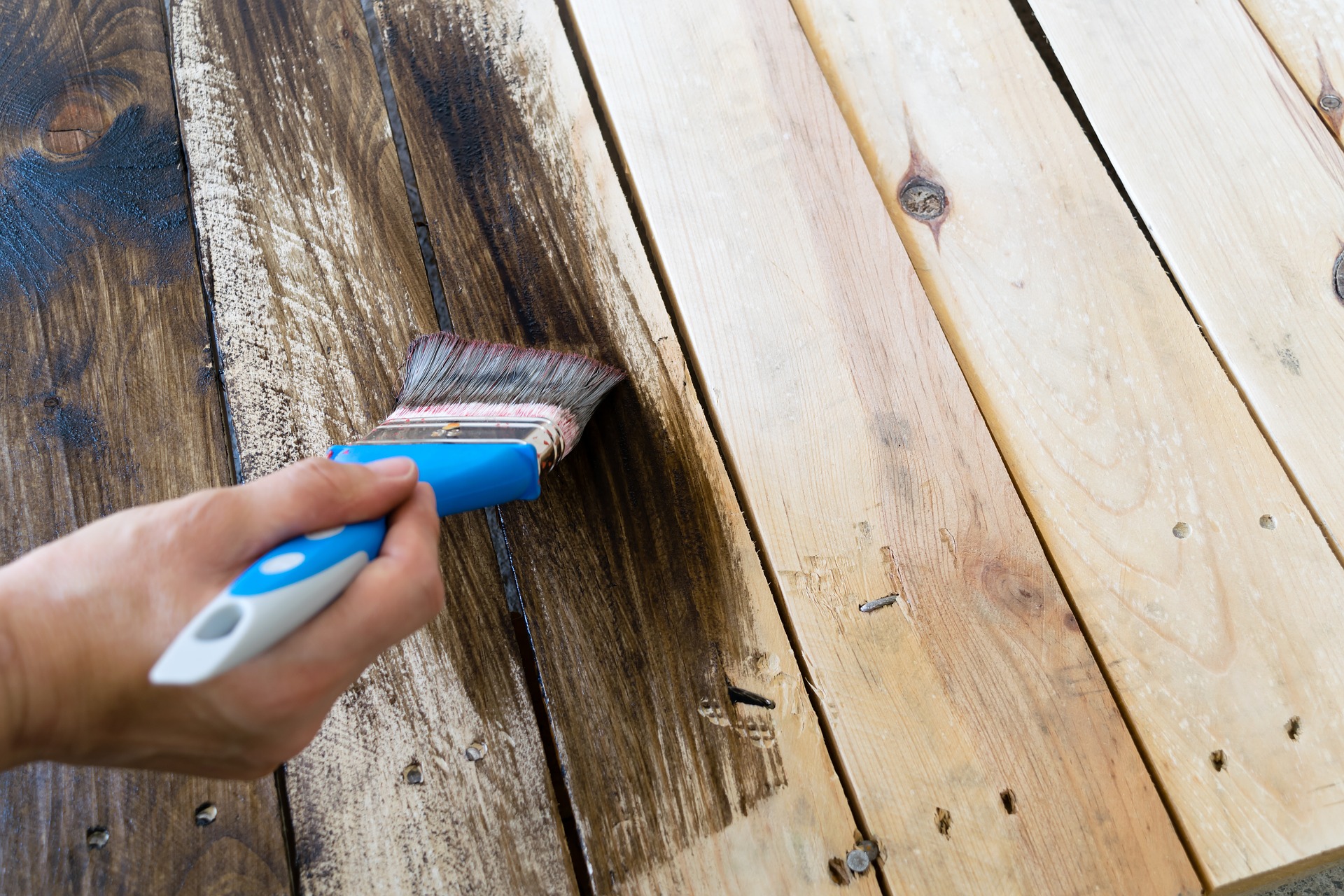 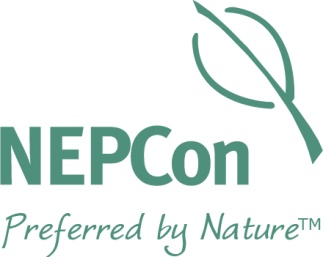 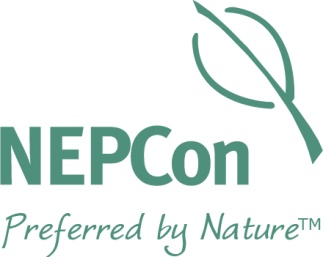 IntroduktionEksempel på outsourcing-aftale med ikke-FSC-certificeret underleverandørGenerelle betingelser for outsourcing:Underleverandøren skal overholde alle gældende certificeringskrav samt FSC-certifikatindehaverens procedurer vedrørende den outsourcede aktivitet.Underleverandøren skal spore og kontrollere alle materialer, som outsources mhp. anvendelse i FSC-certificerede produkter, for at undgå risiko for sammenblanding eller indblanding af andre materialer under de outsourcede processer.Underleverandøren må kun anvende materiale, som er stillet til rådighed af opdragsgiveren, ved arbejde med produkter, som er omfattet af denne outsourcing aftale.Underleverandøren skal føre registreringer af inputs, outputs og følgesedler relateret til alt materiale, som behandles under outsourcing aftalen.Opdragsgiveren skal efterfølgende outsourcingen udstede den endelige faktura for de FSC-certificerede produkter.Underleverandøren må ikke anvende FSC’s eller NEPCons varemærker i markedsføring eller til mærkning af produkter, som ikke er omfattet af denne aftale.Underleverandøren må ikke outsource forarbejdning af materialet til en anden organisation.Underleverandøren skal tillade NEPCon at gennemføre audits, inkl. on-site evaluering, som led i auditering af opdragsgiveren.Specifikke betingelser for denne outsourcing-aftale:{HVIS RELEVANT} Underleverandøren må kun anvende FSC-mærker leveret af opdragsgiver til FSC-certificerede produkter, der er omfattet af denne aftale.{ANGIV YDERLIGERE BETINGELSER, DER GÆLDER SPECIFIKT FOR DENNE OUTSOURCING-AFTALE}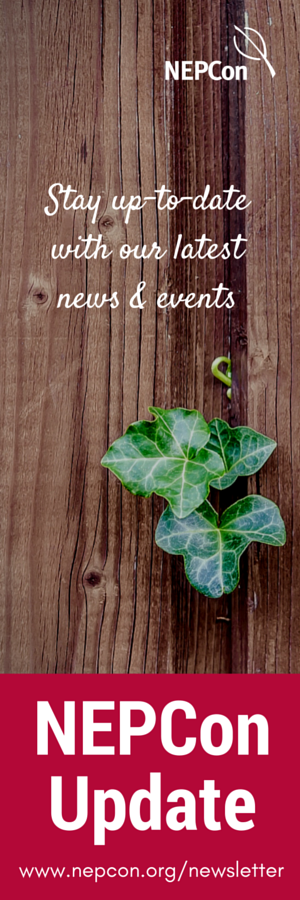 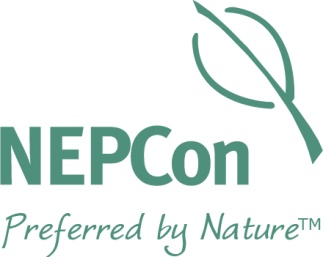 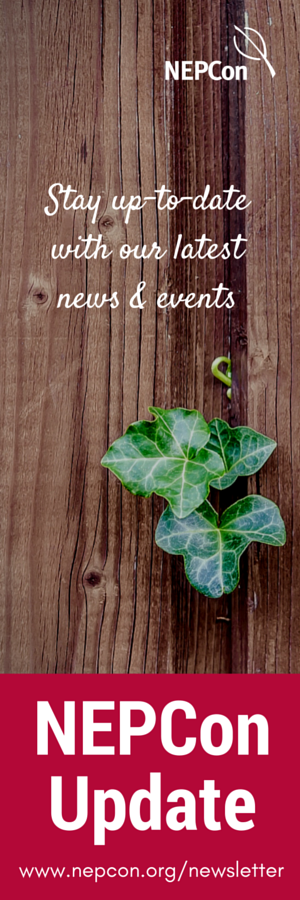 Om NEPConNEPCon (Nature Economy and People Connected) er en international non-profit organisation, der arbejder på at udvikle engagement og kapacitet til at mainstreame bæredygtighed. Vi gør dette gennem certificeringstjenester, kapacitetsopbygning og innovationsprojekter.Vi udvikler og involverer os i projekter, der fremmer handel med lovligt træ, ansvarlig arealanvendelse og naturbevaring.NEPCon er et EU-anerkendt EUTR Overvågningsorgan (Monitoring Organisation, MO). Desuden er NEPCon akkrediteret som FSC® og PEFC certificeringsorgan, og godkendt af Sustainable Biomass Program (SBP) som certificeringsorgan. Vi tilbyder Carbon Footprint Management (CFM) certificering i henhold til NEPCons CFM standard, og vi er akkrediteret til at levere Sustainable Agriculture Network (SAN) sporbarhedscertificering.KontaktNEPCon Certificering ApS Søren Frichs Vej 38K, 1. l DK-8230 Åbyhøj denmark@nepcon.org l www.nepcon.orgTlf.: +45 86 18 08 66 l CVR: 37298425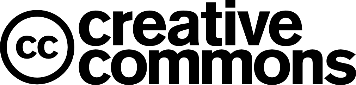 NEPCon har vedtaget en "open source"-politik for at dele, hvad vi udvikler, med det formål at fremme bæredygtighed. Dette værk udgives under Creative Commons Attribution Share-Alike 3.0 licens. Enhver, der modtager en kopi af dette dokument, gives herved uden beregning tilladelse til frit og uden begrænsning at benytte dokumentet, herunder bl.a. rettighederne til at bruge, kopiere, ændre, integrere, offentliggøre og/eller distribuere kopier af dokumentet, på følgende betingelser:Ovennævnte bekendtgørelse om ophavsret og brugstilladelse skal indgå i alle kopier eller større dele af dokumentet. Vi vil sætte pris på at modtage en kopi af enhver ændret version.Opdragsgivers FSC®-CoC-certificeringskode:Primær kontaktperson for opdragsgivers certifikat:Underleverandørens firmanavn:Kontaktperson hos underleverandøren:Underleverandørens adresse:Beskrivelse af Outsourcing-aftale:OpdragsgiverUnderleverandørUnderskrift _______________________Underskrift ___________________________Dato ____________________________Dato ________________________________